昆明医科大学2024年硕士研究生招生复试网上缴费步骤一、关注微信公众号昆明医科大学财务处二、操作流程1.“业务办理”—“网上缴费”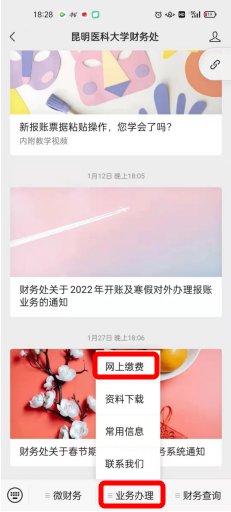 2.登录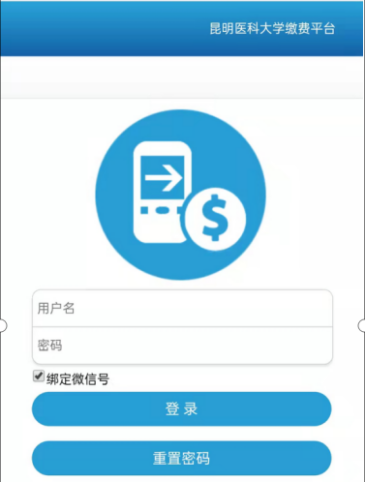 2.1 重置密码方法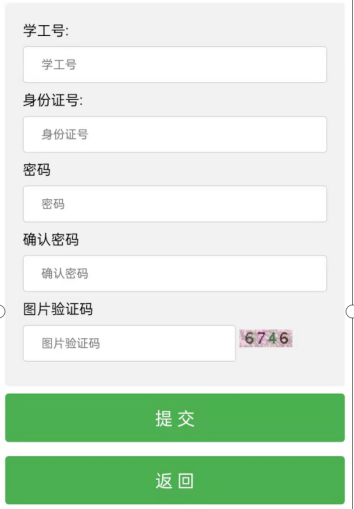 3.缴费，成功后截图保存，以备上传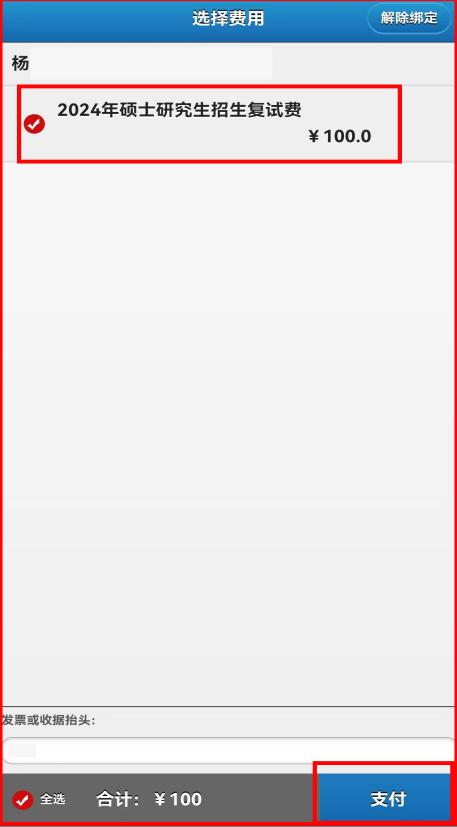 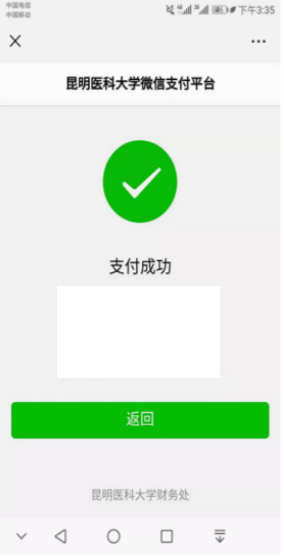 联系方式：0871-65933616